Exercice 1 :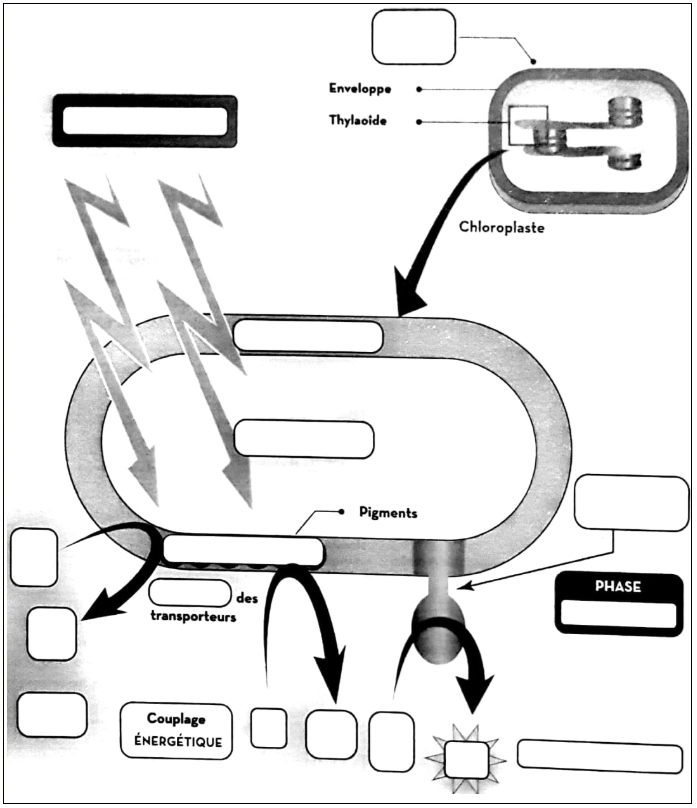 Compléter le schéma Suivant :Exercice 2 :                                                                               Exercice 3 :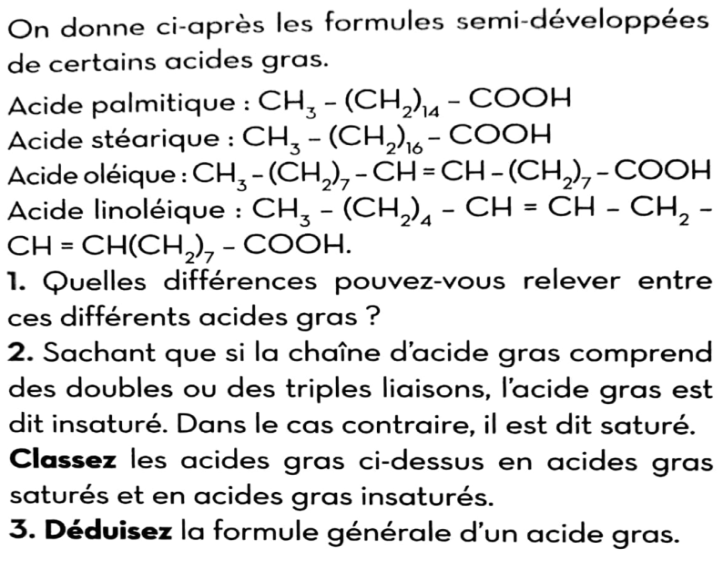 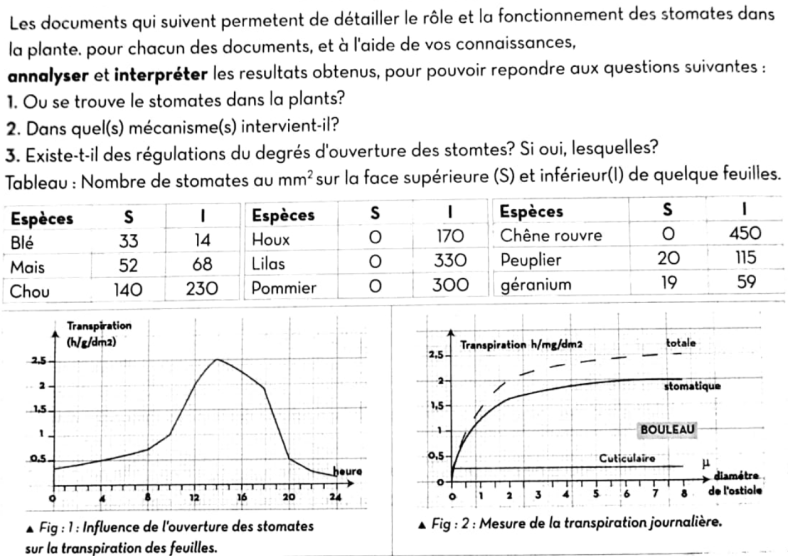 Exercice 4 :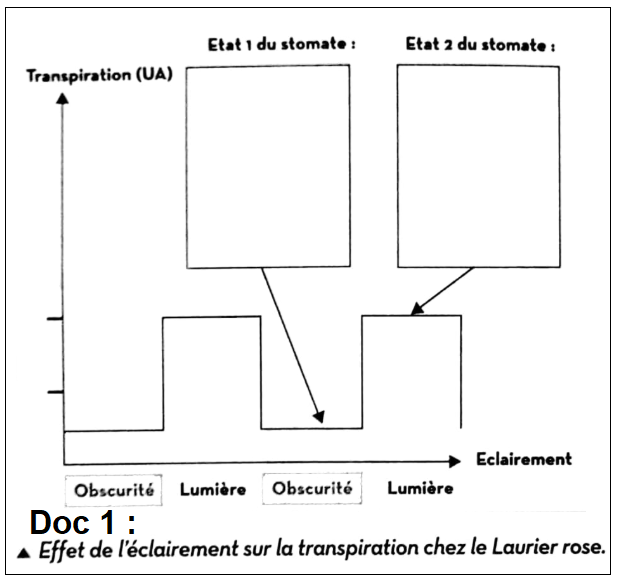 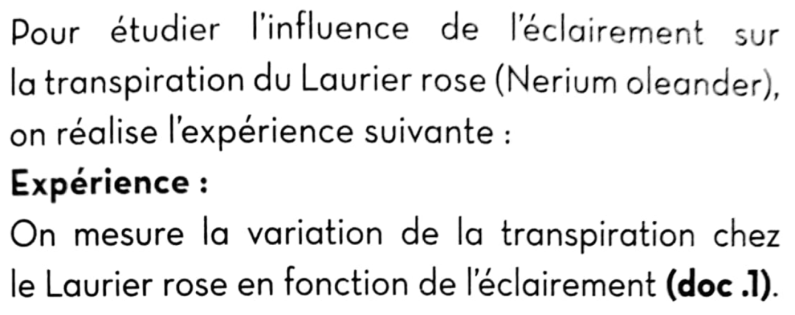 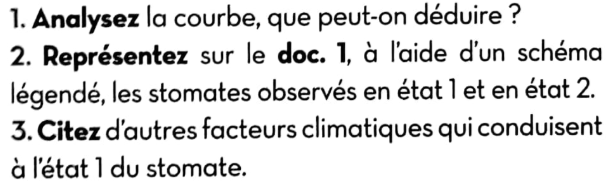 Exercice 5 :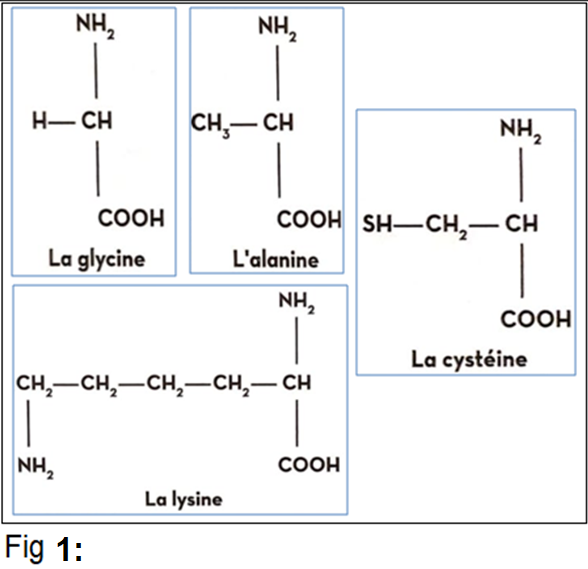 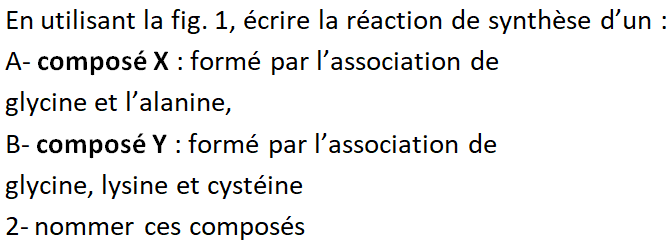 